INDICAÇÃO Nº 264/2020Ementa: Instalação de abrigo no ponto de ônibus da Rua José Carlos Ferrari.Exma. Senhora Presidente.Justificativa:Se tratando do ponto de ônibus localizado na Rua José Carlos Ferrari, altura do número 31, esquina com a Rua Belmiro Bruneli, se atentando à população que fica exposta às intempéries do tempo, e ainda, observando a necessidade de capinação no local, a Vereadora Mônica Morandi requer nos termos do art. 127 do regimento interno, que seja encaminhada ao Exmo. Prefeito Municipal a seguinte indicação:	Providenciar a instalação de abrigo no ponto de ônibus acima mencionado, bem como a capinação do local, visando oferecer maior segurança aos munícipes.  Valinhos, 11 de fevereiro de 2020.____________________Mônica MorandiVereadoraFotos anexas.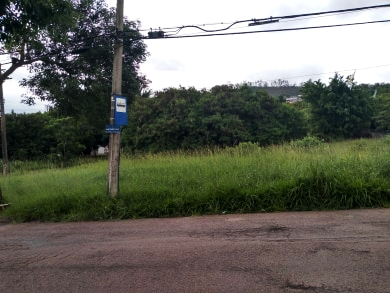 